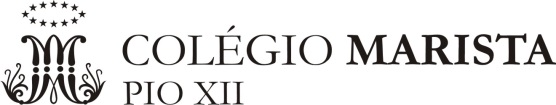 Plano de Estudos – Exame FinalComponente Curricular: Componente Curricular: Língua EspanholaLíngua EspanholaLíngua EspanholaProfessor (a):Professor (a):Eunice SilvaEunice SilvaEunice SilvaNível de Ensino:MédioAno:2º2018ConteúdosConteúdosConteúdosConteúdosConteúdosHistória e civilização – conhecimentos gerias e lingüísticos.Verbos no Pretérito – regulares e irregularesImperfecto / PerfectoA alimentação saudável- ampliando vocabulário.Pronomes de complemento suas regras e uso.Gastronomia Chilena e peruana e mexicana, com aulas de receitas e práticas.As mulheres e as conquistas – revoluçãoPretérito Perfecto – composto uso de verbos no passado fazendo relatos e biografias.Verbos de cambio, seus recursos lingüísticos e de uso geralCorrelação verbal em raciocínio – textos e contextos.Produção textual com diversas tipologiasHistória e civilização – conhecimentos gerias e lingüísticos.Verbos no Pretérito – regulares e irregularesImperfecto / PerfectoA alimentação saudável- ampliando vocabulário.Pronomes de complemento suas regras e uso.Gastronomia Chilena e peruana e mexicana, com aulas de receitas e práticas.As mulheres e as conquistas – revoluçãoPretérito Perfecto – composto uso de verbos no passado fazendo relatos e biografias.Verbos de cambio, seus recursos lingüísticos e de uso geralCorrelação verbal em raciocínio – textos e contextos.Produção textual com diversas tipologiasHistória e civilização – conhecimentos gerias e lingüísticos.Verbos no Pretérito – regulares e irregularesImperfecto / PerfectoA alimentação saudável- ampliando vocabulário.Pronomes de complemento suas regras e uso.Gastronomia Chilena e peruana e mexicana, com aulas de receitas e práticas.As mulheres e as conquistas – revoluçãoPretérito Perfecto – composto uso de verbos no passado fazendo relatos e biografias.Verbos de cambio, seus recursos lingüísticos e de uso geralCorrelação verbal em raciocínio – textos e contextos.Produção textual com diversas tipologiasHistória e civilização – conhecimentos gerias e lingüísticos.Verbos no Pretérito – regulares e irregularesImperfecto / PerfectoA alimentação saudável- ampliando vocabulário.Pronomes de complemento suas regras e uso.Gastronomia Chilena e peruana e mexicana, com aulas de receitas e práticas.As mulheres e as conquistas – revoluçãoPretérito Perfecto – composto uso de verbos no passado fazendo relatos e biografias.Verbos de cambio, seus recursos lingüísticos e de uso geralCorrelação verbal em raciocínio – textos e contextos.Produção textual com diversas tipologiasHistória e civilização – conhecimentos gerias e lingüísticos.Verbos no Pretérito – regulares e irregularesImperfecto / PerfectoA alimentação saudável- ampliando vocabulário.Pronomes de complemento suas regras e uso.Gastronomia Chilena e peruana e mexicana, com aulas de receitas e práticas.As mulheres e as conquistas – revoluçãoPretérito Perfecto – composto uso de verbos no passado fazendo relatos e biografias.Verbos de cambio, seus recursos lingüísticos e de uso geralCorrelação verbal em raciocínio – textos e contextos.Produção textual com diversas tipologias